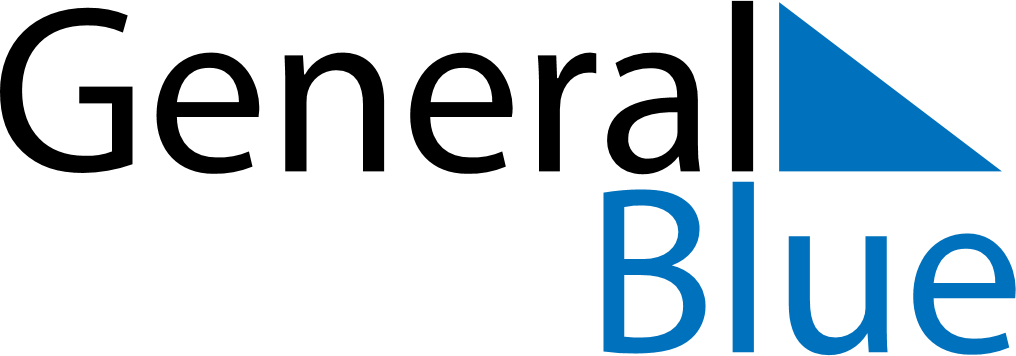 March 2030March 2030March 2030JapanJapanSUNMONTUEWEDTHUFRISAT1234567891011121314151617181920212223Spring Equinox Day2425262728293031